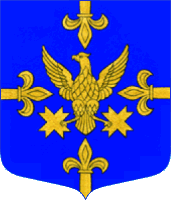 МУНИЦИПАЛЬНОЕ ОБРАЗОВАНИЕРАЗМЕТЕЛЕВСКОЕ СЕЛЬСКОЕ ПОСЕЛЕНИЕВСЕВОЛОЖСКОГО МУНИЦИПАЛЬНОГО РАЙОНАЛЕНИНГРАДСКОЙ ОБЛАСТИАДМИНИСТРАЦИЯПОСТАНОВЛЕНИЕ15 июня 2012 года                                                                     №66 д. Разметелево                                                                                                            Об утверждении проекта планировки и проекта межевания	В соответствии с Земельным кодексом Российской Федерации, Градостроительным кодексом Российской Федерации, Федеральным законом Российской Федерации от 06.10.2003 № 131-ФЗ «Об общих принципах организации местного самоуправления в Российской Федерации», Федеральным законом от 21.07.2005 №94-ФЗ "О размещении заказов на поставки товаров, выполнение работ, оказание услуг для государственных и муниципальных нужд", Уставом МО Разметелевское СП, Положением о порядке организации и проведении публичных слушаний по проекту планировки территории и/или проекту межевания территории или части территории МО Разметелевское СП, утвержденным решением Совета депутатов МО Разметелевское СП от 11.03.2011 №17, на основании постановления администрации МО Разметелевское СП от 22.02.2011 №10 «О принятии решения о подготовке документации по планировке территории МО Разметелевское СП», муниципального контракта №13/11 от 11.04.2011 года (исполнитель ООО «Землеустройство»), с учетом Заключения о результатах проведения публичных слушаний по проекту планировки и проекту межевания от 23.05.2012 №23/05/2012-1, с учетом Протокола публичных слушаний от 21.05.2012 №21/05/2012-1, Рекомендации комиссии по подготовке Правил землепользования и застройки МО Разметелевское СП №04-06-2012/01 от 04.06.2012,	ПОСТАНОВЛЯЮ:Утвердить проект планировки и проект межевания территории площадью 376260 кв.м., расположенной по адресу: Ленинградская область, Всеволожский район, в районе дер. Хапо-Ое, для размещения ДНП «Родные просторы» (категория земель: земли сельскохозяйственного назначения, разрешенное использования: для дачного строительства, принадлежащих на праве собственности: гр.Арджа Д.М., ООО «Альфа-инвест», ООО «Астра-инвест», ООО «Мега-инвест»), согласно приложению №1.Настоящее постановление и утвержденную документацию по планировке территории опубликовать в газете «Разметелевский вестник» и разместить на официальном сайте МО Разметелевское СП в сети Интернет.Контроль за исполнением постановления оставляю за собой.Глава администрации                                                    А.О.ЗнаменскийРассылка: 1 экз. – в дело                   3 экз. – заявителю                   1 экз. – в прокуратуру